ORDEM DO DIASÚMULA DA 29ª REUNIÃO EXTRAORDINÁRIA DA CEF-CAU/BRDATA22 de agosto de 2019HORÁRIO13h às 14hLOCALBrasília – DFBrasília – DFBrasília – DFparticipantesAndrea Lúcia Vilella Arruda (IES)CoordenadoraparticipantesAlice da Silva Rodrigues Rosas (PA)MembroparticipantesHumberto Mauro Andrade Cruz (AP)MembroparticipantesJoselia da Silva Alves (AC)MembroparticipantesCristina Evelise Vieira Alexandre (PB) (PB)MembroparticipantesRoseana de Almeida Vasconcelos (RO)MembroASSESSORIADaniele de Cassia GondekDaniele de Cassia Gondek1Análise de processos de diplomados no exteriorFonteCAU/RS, CAU/SP, CAU/BA, CAU/RJRelator -EncaminhamentoDELIBERAÇÃO Nº 068/2019 – CEF-CAU/BRDELIBERA:Deferir os requerimentos de registro definitivo dos profissionais elencados a seguir, com data de expiração vinculada à validade do Registro Nacional de Estrangeiro (RNE), nos termos da Resolução CAU/BR nº 26/2012: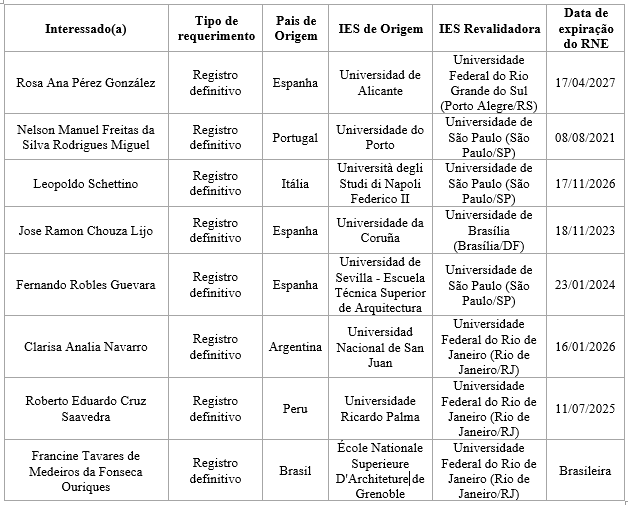 ANDREA LÚCIA VILELLA ARRUDACoordenadoraALICE DA SILVA RODRIGUES ROSASMembroHUMBERTO MAURO ANDRADE CRUZMembroJOSELIA DA SILVA ALVESMembroCRISTINA EVELISE VIEIRA ALEXANDREMembroROSEANA DE ALMEIDA VASCONCELOSMembroDANIELE DE CASSIA GONDEKAnalista Técnica